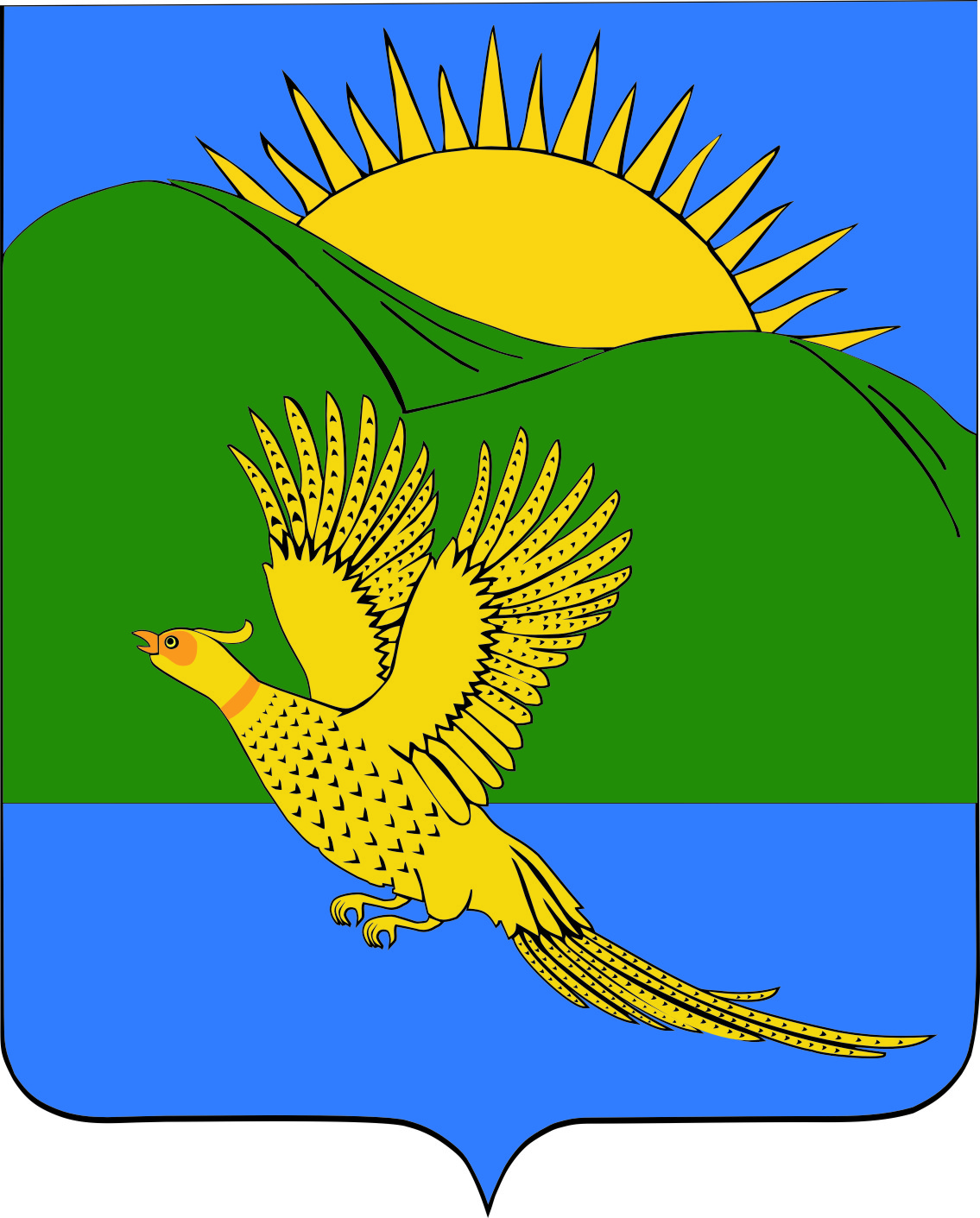 ДУМАПАРТИЗАНСКОГО МУНИЦИПАЛЬНОГО РАЙОНАПРИМОРСКОГО КРАЯРЕШЕНИЕ				       село Владимиро-Александровское	06.12.2013 									             	    №  17       Руководствуясь Федеральным законом от 06.10.2003 № 131-ФЗ «Об  общих принципах организации местного самоуправления в Российской Федерации», ст., ст. 19, 28 Устава Партизанского муниципального района, Дума Партизанского муниципального районаРЕШИЛА: 	1.Принять муниципальный правовой акт «О бюджете Партизанского муниципального района на 2014 год и плановый период 2015 и 2016 годов  (во втором чтении)».	2. Настоящее решение вступает в силу со дня его официального опубликованияПредседатель Думы                                                            С.Е. ШерстневО  бюджете Партизанского муниципального района на 2014 год и плановый период 2015 и 2016 годов (во втором чтении)